Šarena žaba na travi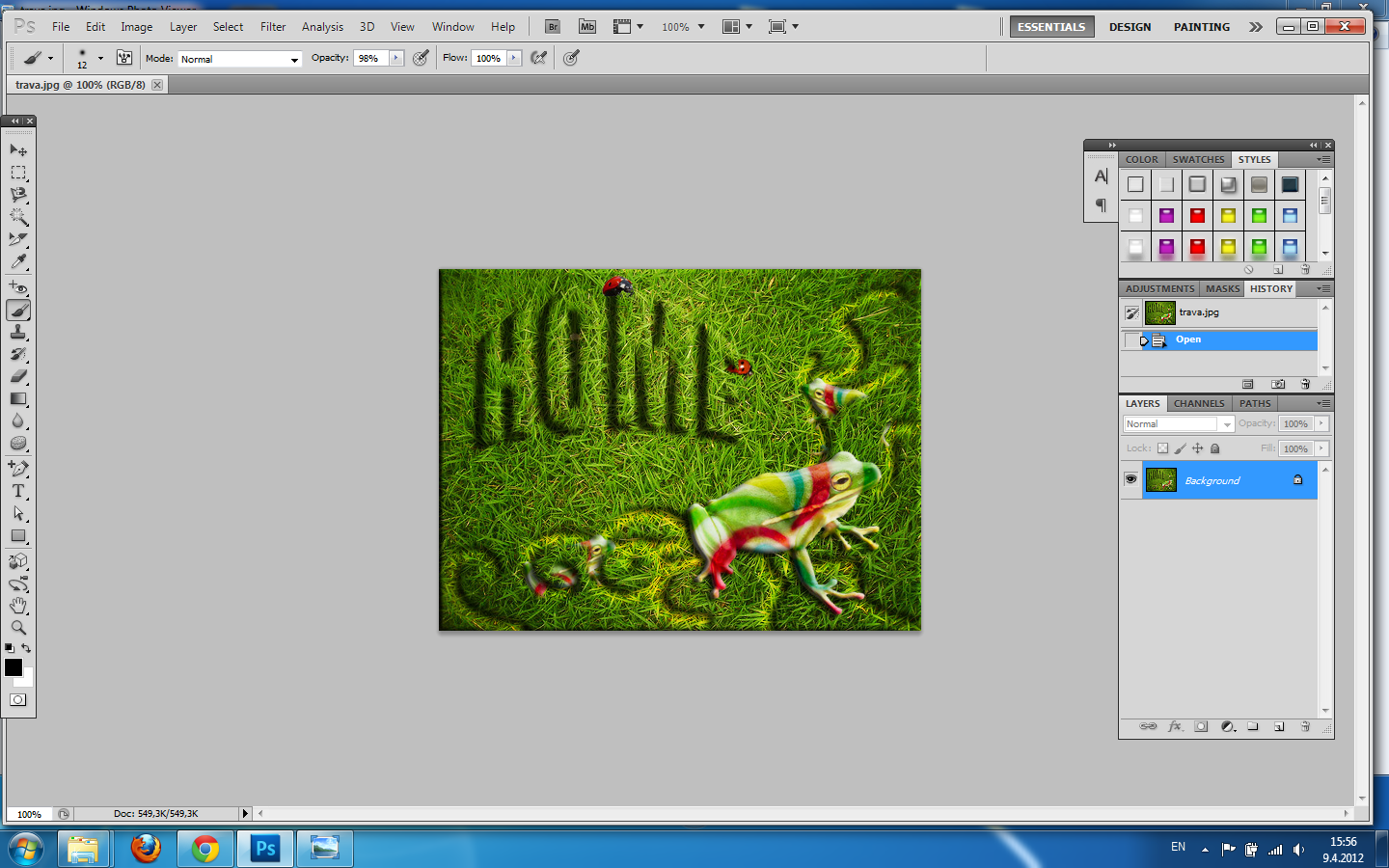 Otvoriti novi dokument veličine iste kao slika trave (kopiramo travu, pa na File, New, Preset: clipboard). Trava nam treba u tri lejera.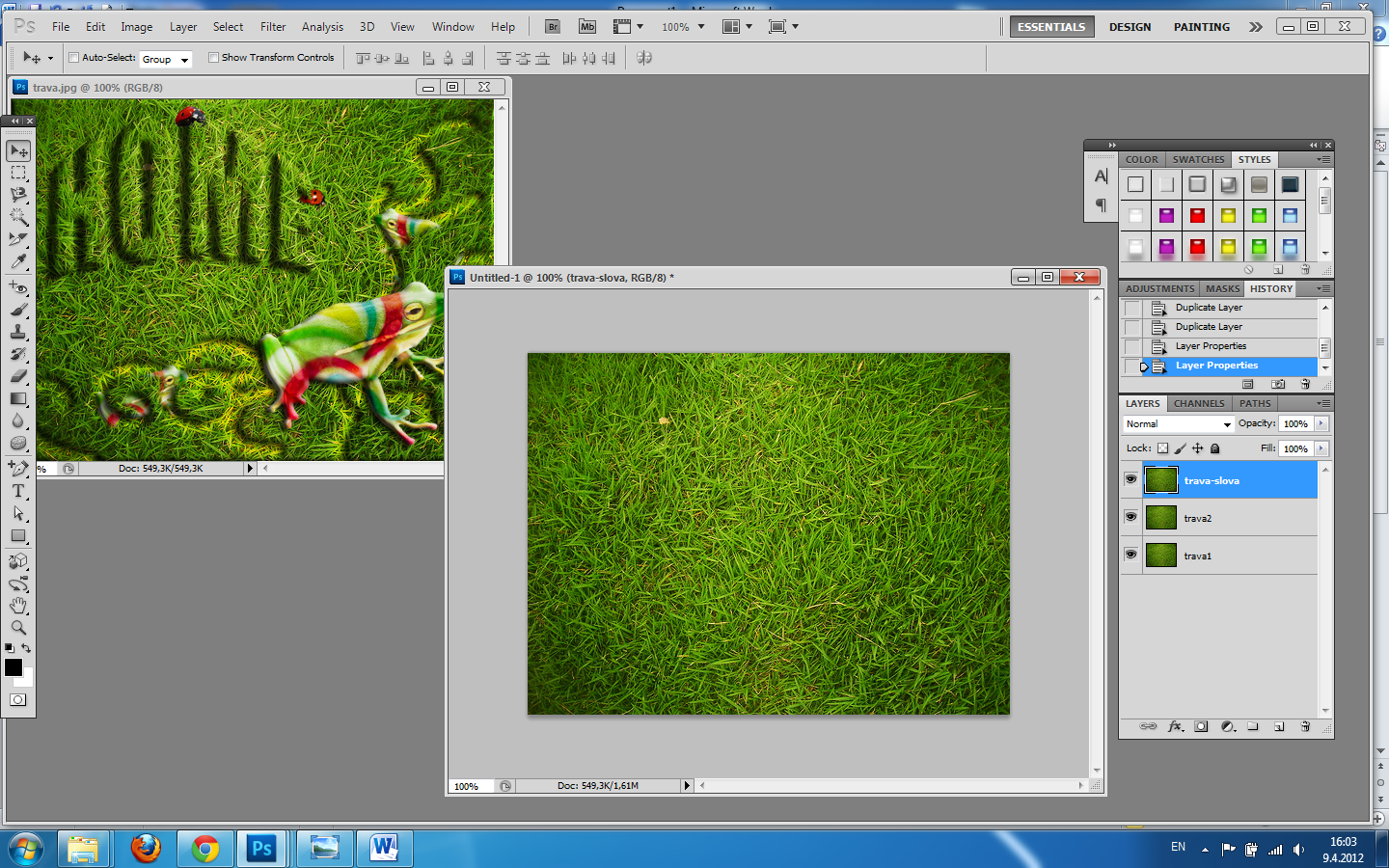 Ubacimo žabu i lizalicu, izvršimo transformacije koje su potrebne (veličina...) tako da lizalica sakriva celu žabu.sada možemo da dodamo Clipping Mask na sloj sa lizalicom (Layer, create Clipping Mask) i dobićemo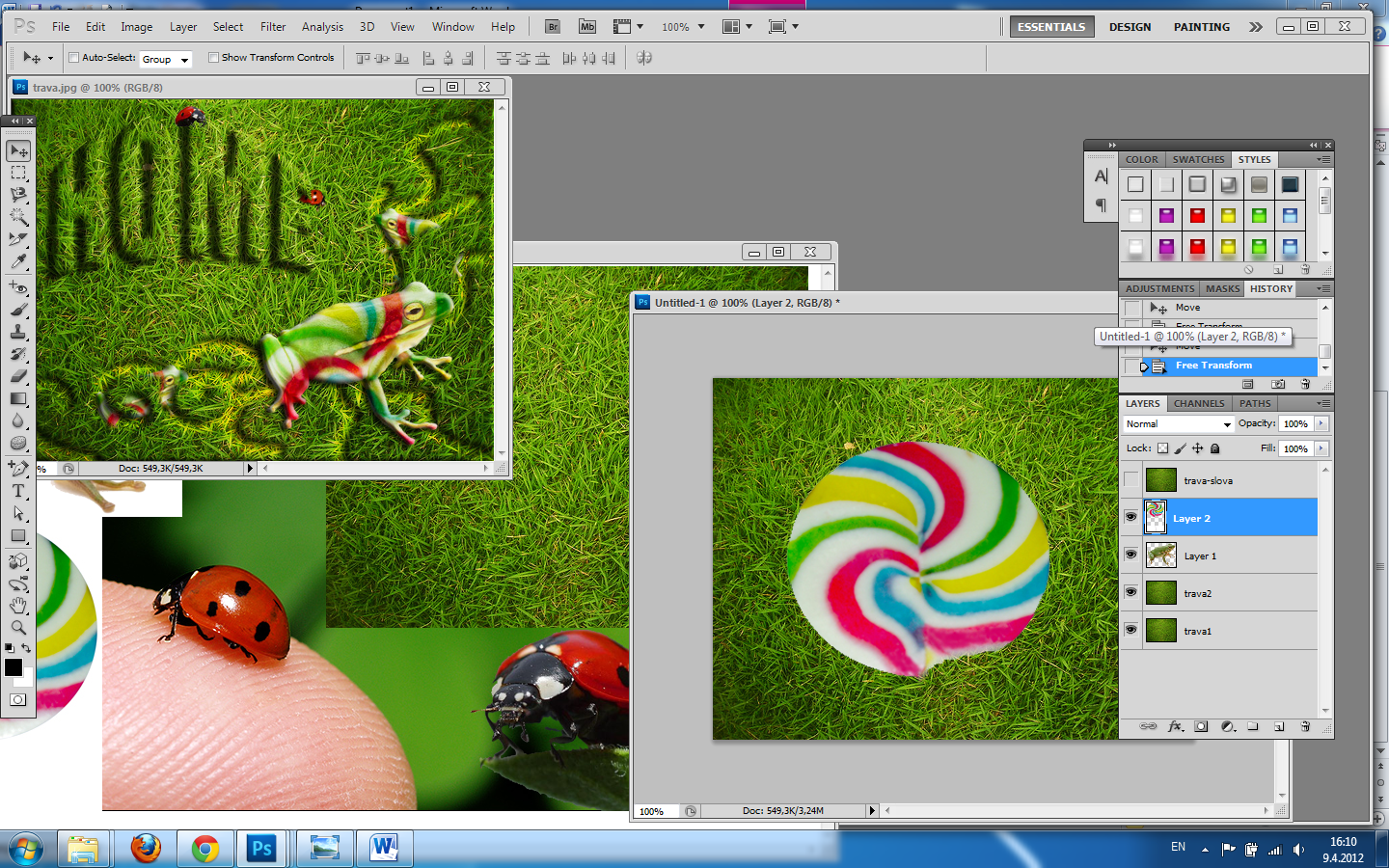 
Kada na sloju sa lizalicom promenimo Blending Mode na overlay dobijemo sledeće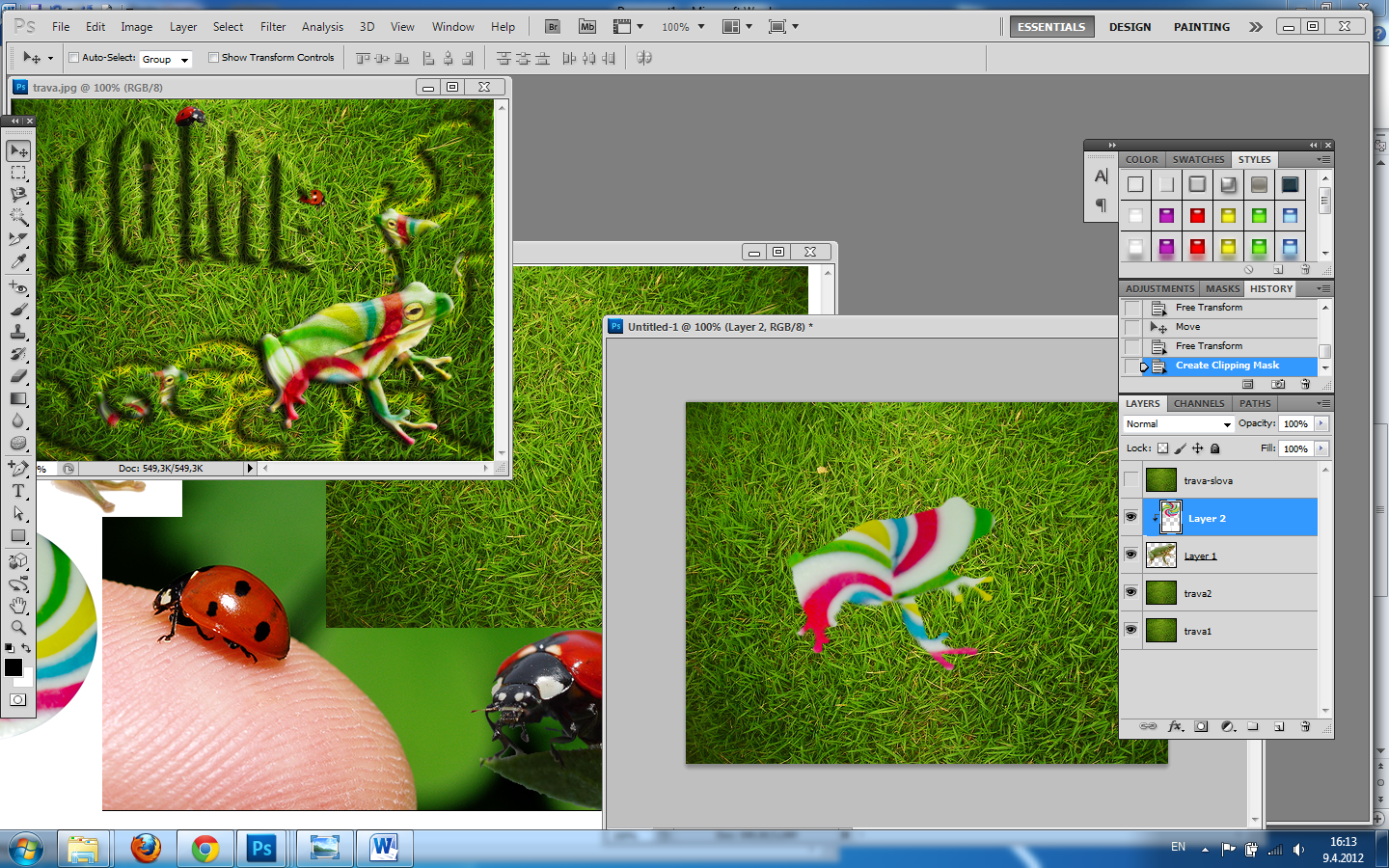 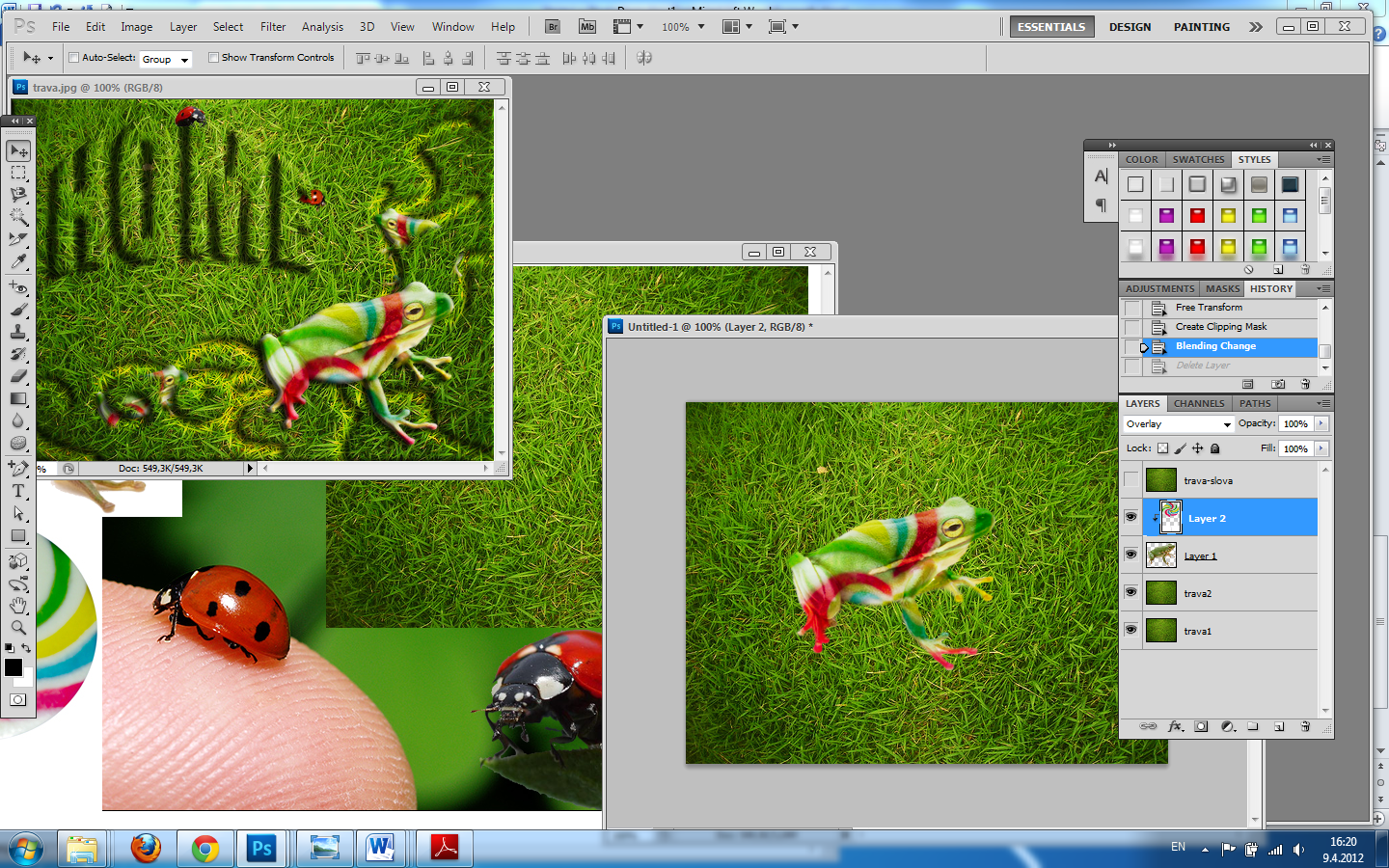 
Možemo još malo pomeriti sloj sa lizalicom ako želimo, pa kada smo zadovoljni, spojimo slojeve u jedan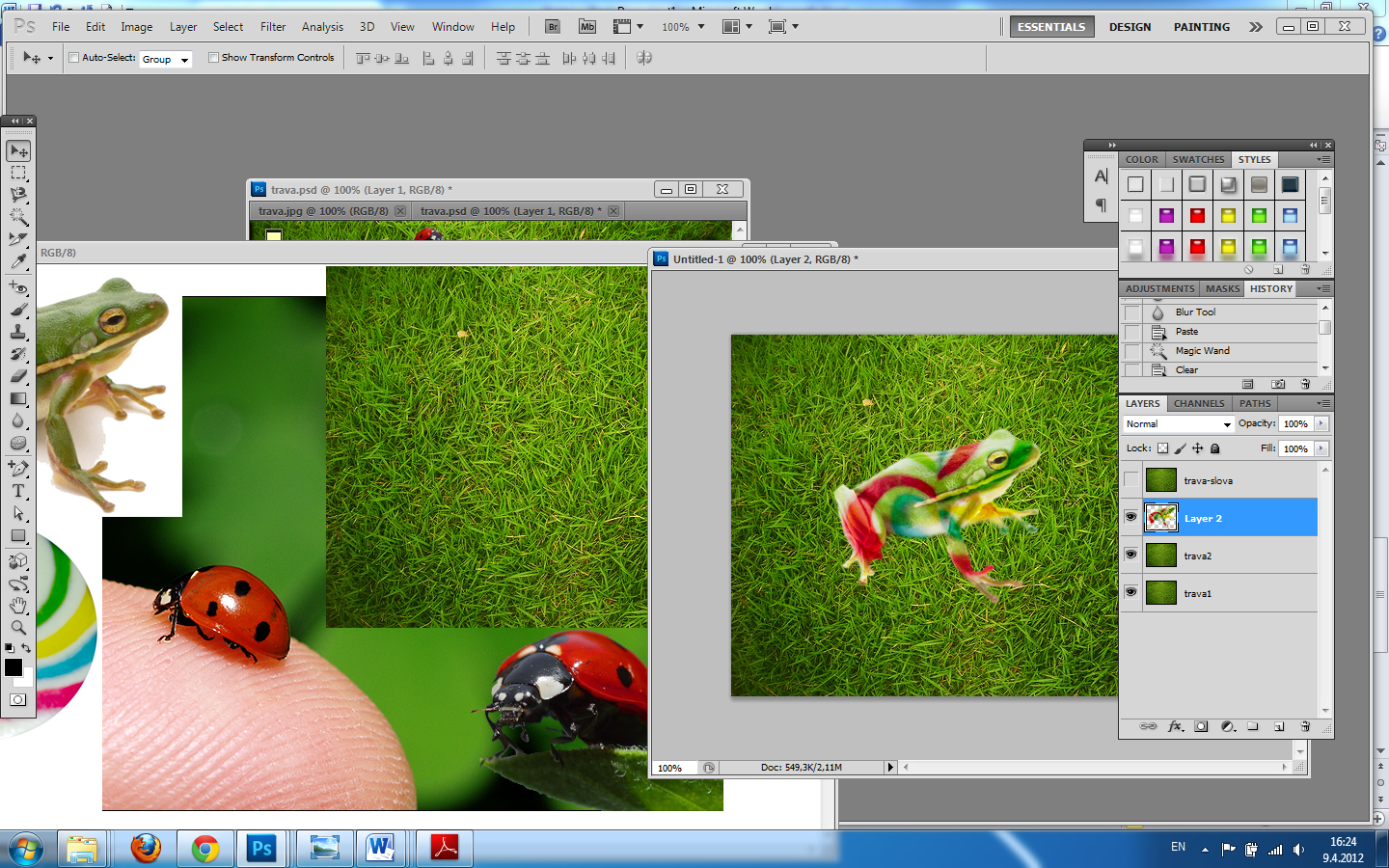 Na novom lejeru možemo primeniti stilove lejera dok ne dobijemo željeni izgled, npr.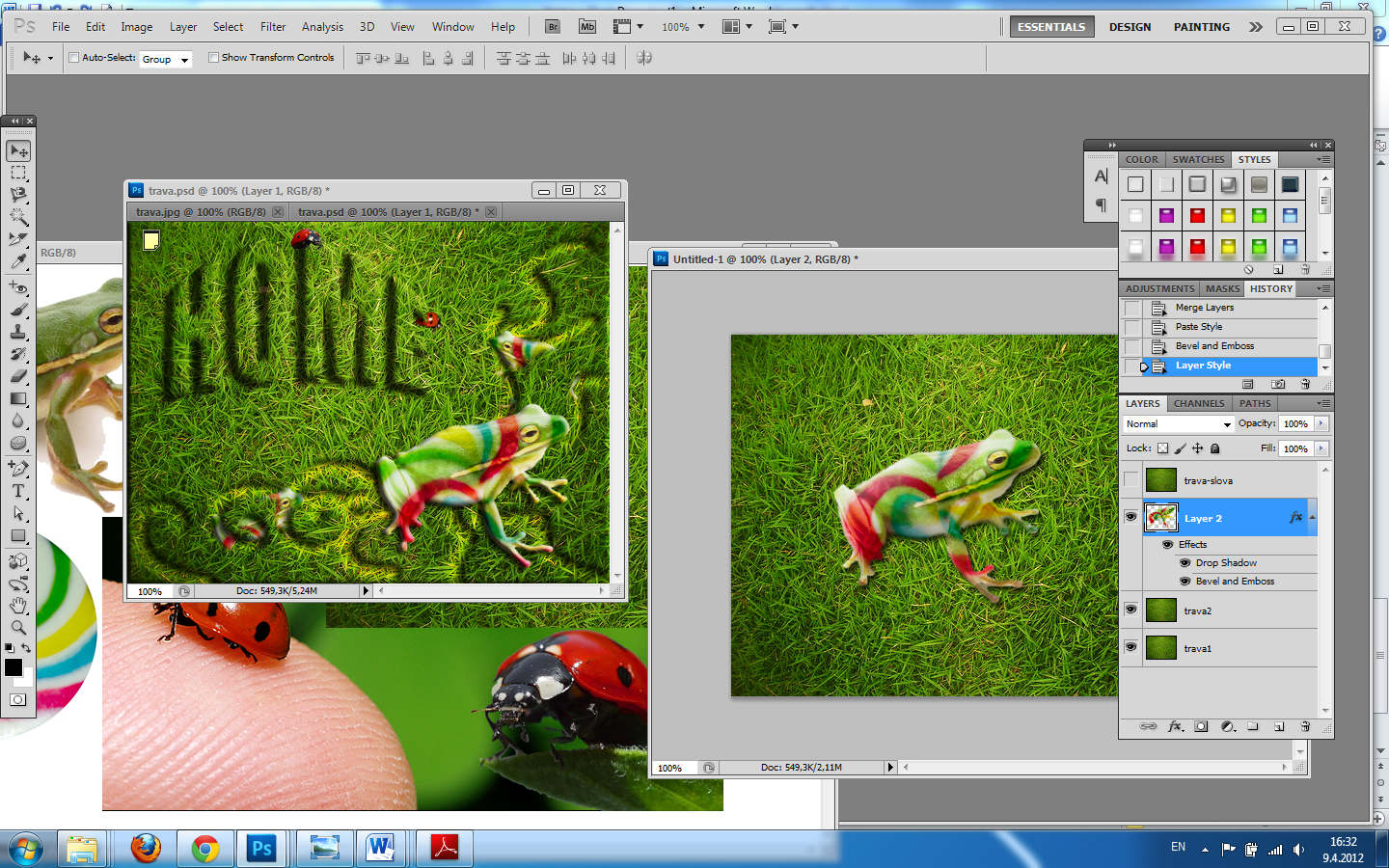 